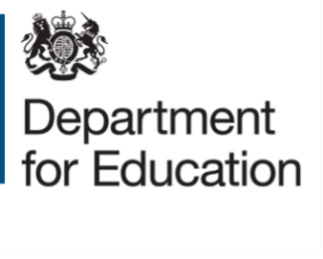 

Further Education Output Specification: College-specific BriefCollege-specific Annex CS5: 
ICT Legacy Equipment Template[Insert full name of college]
[DfE College URN: AAxxxx]
[Project number]November 2021
Document Control
SummaryThis document is one of a number of Annexes to the College-specific Brief (CSB).Review DateReview dates for this document will be at 6-month intervals. Who is this publication for?This document is for technical professionals involved in the design and construction of school premises, as part of the Employer’s Requirements of the DfE Construction Frameworks. It may also be used as the basis of similar documentation for other procurement routes using the Output Specification.IntroductionThis document will be used to detail the ICT, along with the College’s approach and the equipment and services used, to inform the DfE’s work during project feasibility. InstructionsThe DfE ICT Advisor will work with the College to document the requested information. Precedence of DocumentationThis document is one of the College-specific Annexes that forms part of the College-specific Brief (CSB). [PM_10_20]The definitions listed in the GDB shall apply to this College-specific Annex and all other parts of the Output Specification. [PM_10_20] This document shall be read in conjunction with the CSB and all other College-specific Annexes as well as the GDB (including the Technical Annexes). [PM_10_20] This document sets out the College-specific requirements for approach to ICT. [PM_10_20] The information exchange required at each stage of the design, build and completion process is detailed in DfE’s Exchange Information Requirements. [PM_10_20_28] Section 1: College / Trust DetailsSection 2: ICT for learning, teaching, management and administration (information in this section can be at high level)Section 3: Technical Support and ContractsSection 4: ICT Asset RegisterSection 5. Server and Hub SpacesSection 6. Internet ConnectivitySection 7: Passive Infrastructure Guidance: Provide details for the existing data cabling across the college premises.•	Use the block number from the scoping study / site plan.•	duplicate rows as required for additional blocks•	duplicate rows as required for additional blocksSection 8: Active Infrastructure – SwitchingSection 9: Active Infrastructure – Wi-FiSection 10: ServersSection 11: User DevicesSection 12: Audio Visual EquipmentSection 13: PeripheralsSection 14: Building systemsSection 15: Telephony© Crown copyright 2021This publication (not including logos) is licensed under the terms of the Open Government Licence v3.0 except where otherwise stated. Where we have identified any third party copyright information you will need to obtain permission from the copyright holders concerned.To view this license:
     visit 	www.nationalarchives.gov.uk/doc/open-government-licence/version/3
     email 	psi@nationalarchives.gsi.gov.uk
     write to	Information Policy Team, The National Archives, Kew, London, TW9 4DUAbout this publication:
    enquiries   www.education.gov.uk/contactus
    download  www.gov.uk/government/publicationsReference:	DfE-00084-2020RevisionStatusDate AuthorAmendmentP01S22021-04-09JSI / JGAFirst issue (DRAFT)P02S22021-11-10JSI / AWIFor issue on DfE Website. Formatting and updates to align with FE-OS documentation release.1.1 College detailsName of College:Name of Trust:Number of students (total when full):CurrentPost project deliveryType / phase (delete as appropriate):FE college / IOT / otherAge Range:College Specialism(s):Link to Further details: (e.g., website)2.1 Learning and Teaching ApproachesAdditional detail (e.g., group size, frequency, curriculum information etc.)Whole ClassSmall GroupCollaborative ActivityIndependent StudyLecture Theatre or other large spaceProject-based LearningSpecialist AreasImmersive LearningTeam TeachingRemote StudyOutdoor LearningOther as relevant to College2.2 User Device Strategy What is the approach for user devices whether that be what you do with them or the reason why you do not use them.Mobile Devices (e.g., tablet / laptop)Computer / Media SuiteLearning ResourceBring Your Own Device (BYOD)Local vs Cloud Storage2.3 Special Educational Needs and Disability (SEND)2.4 Management and Administration: intended solutionsLocally hosted services (e.g., MIS, Finance)Cloud hosted services (e.g., MIS, Finance)User ID strategy (e.g., Card / PIN / Biometric)2.5 Existing or intended college wide approachesShared servicesIntegration with existing collegeLikely integration with future colleges3.1 Technical support arrangementsHow is technical support provided?In house;Hybrid managed service;Full managed service.Please include details of when this support takes place and if consideration is being given to any changes in these arrangements.Provide contact details below for the person to whom any technical queries should be addressed. This should be the person / company with the technical knowledge of the College’s infrastructure.NameJob titleOrganisationPhoneEmailAddress3.2 Lease agreement and contractsProvide details of the College’s current lease agreements / support contracts, including supplier, contact details and date of expiry of lease / contract.MFD:Cashless catering:CCTV:Telephone system:3.3 Technical Support and Contracts – ICT Advisor additional comments4.1 Asset registerDoes the College have a maintained, current ICT Inventory / Asset Register that could be made available Yes  NoIF YES:Who manages it?Date last updated?File Format:  Word processed Spread-sheet Database Specialist Application4.2 Asset register – ICT Advisor additional comments5.1 Servers, network switches and the physical accommodation Provide details of the existing locations of servers, network switches and the physical accommodation for these across all the college premises. Please return a logical network diagram with this summary.Do you have a server room? If Yes, where is the server room located?What is the current floor area of the server room?Where are core and edge switches located?If there is no server room, where are the servers, core and edge switches located?  Please identify all locations.Is the server room secure? Is it lockable? Does it have an outside window? Does it have air conditioning?Is anything else installed in the server room other than the server and network equipment?Does the server room have its own dedicated power supply?Are the servers and switches installed in racking?If you have data / server cabinets, please specify the size of each cabinet and how many units are freeAre the servers and core switches protected by a UPS?Is the server room temperature controlled e.g.,  by air conditioning?What switches are located in the same room as the server(s)?5.2 Cloud and Cloud SynchronisationProvide details of the ways in which cloud-based provision works alongside your on-premises servers. If the early questions do not apply, please use the note area at the end of this section to set out your services.Do you use a Cloud Service and if so which (e.g., G-Suite, Office 365)?Which modules are used predominantly?How are user accounts and groups provisioned and kept up to date?Are there any additional services that rely on the presence of your main Cloud service to operate? What proportion of your staff and students have active accounts (where active implies as a minimum weekly use during termtime)?Do you host any servers or services with a Cloud provider? if so, please give details.Do you use any kind of cloud-storage for off site backup? If so, please give details.Please share any additional details about your use of Cloud Services you feel may be relevant.6.1 Internet connectivity – ContractProvide details of the College’s broadband and internet connectionISPPlease provide a copy of your billIs the service purchased via a third party, trust, LA or RBC?Infrastructure provider BT    Virgin  Other   When is the contract due to expire?Is the connection shared with any other college or service provider either locally or on site? No     YesIf YES, provide a description of the shared service indicating if the college receives the service via another site or acts as a node for other sites.6.2 Internet Connectivity - ServiceNumber of connections Single    Main and backupConnection Type Copper – ADSL/DSL/FTTC  Fibre – FTTP        Fibre – Leased Line  OTHERIf OTHER, please specify:Connection BandwidthLine Bandwidth (bearer)☐ 100Mb/s ☐ 1Gb/s ☐ OTHER:Contention Contended  UncontendedAvailability of site mobile data None  3G  4GBackup Provision 
(4G, ADSL etc.)6.3 Internet Connectivity – Routing and terminationWhere does the connection enter the college site?In which block does the connection enter the college buildings?In which block is the connection terminated?Which blocks does the connection pass through between entering the building and termination?6.4 Internet Connectivity – Future works and upgradesDo the College have plans to upgrade or modify internet connectivity? Yes NoIf Yes, please detail the scope of works and timeline.6.5 Internet Connectivity – ICT Advisor additional comments7.1 Passive Infrastructure – Existing datapoint cabling per college blockDfE Block ReferenceCabling TypeEstimated number of datapoints in blockIs certification or warranty available?☐ Cat 5 ☐ Cat 5e☐ Cat 6 ☐ Cat 6a Yes No☐ Cat 5 ☐ Cat 5e☐ Cat 6 ☐ Cat 6a Yes No☐ Cat 5 ☐ Cat 5e☐ Cat 6 ☐ Cat 6a Yes No☐ Cat 5 ☐ Cat 5e☐ Cat 6 ☐ Cat 6a Yes No☐ Cat 5 ☐ Cat 5e☐ Cat 6 ☐ Cat 6a Yes No☐ Cat 5 ☐ Cat 5e☐ Cat 6 ☐ Cat 6a Yes No☐ Cat 5 ☐ Cat 5e☐ Cat 6 ☐ Cat 6a Yes No7.2 Passive Infrastructure – Connections between College BlocksFrom BlockTo BlockCabling TypeCopper  Cabling TypeFibreHow is are the block connected?Is certification or warranty available?☐ Cat 5☐ Cat 5e☐ Cat 6☐ Cat 6a OM1 OM2 OM3 OM4 Trench Overhead OTHER…………………… Yes No☐ Cat 5☐ Cat 5e☐ Cat 6☐ Cat 6a OM1 OM2 OM3 OM4 Trench Overhead OTHER…………………… Yes No☐ Cat 5☐ Cat 5e☐ Cat 6☐ Cat 6a OM1 OM2 OM3 OM4 Trench Overhead OTHER…………………… Yes No☐ Cat 5☐ Cat 5e☐ Cat 6☐ Cat 6a OM1 OM2 OM3 OM4 Trench Overhead OTHER…………………… Yes No☐ Cat 5☐ Cat 5e☐ Cat 6☐ Cat 6a OM1 OM2 OM3 OM4 Trench Overhead OTHER…………………… Yes No☐ Cat 5☐ Cat 5e☐ Cat 6☐ Cat 6a OM1 OM2 OM3 OM4 Trench Overhead OTHER…………………… Yes No☐ Cat 5☐ Cat 5e☐ Cat 6☐ Cat 6a OM1 OM2 OM3 OM4 Trench Overhead OTHER…………………… Yes No7.3 Passive Infrastructure – Future works and upgradesDo the College have plans to upgrade or modify the passive infrastructure? Yes NoIf Yes, please provide detail of the scope of works and timeline.7.4 Passive Infrastructure – ICT Advisor additional comments8.1 Switching - Configuration Single or split networks for admin and curriculum? Single      SplitIs the network flat or configured? Flat     VLANsIs a central management solution used? Yes     NoIf Yes, please detail.Have at least 50% of the network switches been replaced within the last 5 years?    Yes     No   Unknown8.2 Switching -EquipmentLocation (block, room / cabinet)Type (Core or Edge)ManufacturerModelDate warranty expiresQuantity8.3 Switching – Future works and upgradesDo the College have plans to upgrade or modify the switching? Yes NoIf Yes, please detail the scope of works and timeline.8.4 Switching – ICT Advisor additional comments9.1 Wi-Fi - ConfigurationIs the solution managed? Managed      UnmanagedIf managed, what type of management solution is used? Onsite controller    Cloud management  AP GUI How many access points is the solution licenced for?Wi-Fi Standard a/b/g       n       ac w1       ac w2  Wi-fi 6 Have at least 50% of the Wi-Fi APs been replaced within the last 5 years? Yes     No   Unknown9.2 Wi-Fi - productsLocation 
(block, room/ cabinet)Type 
(AP, Controller, Antenna)ManufacturerModelDate warranty expiresQuantity9.3 Wi-Fi – Future works and upgradesDo the College have plans to upgrade or modify the Wi-Fi solution? Yes     No    If Yes, please provide detail of the scope of works and timeline.9.4 Wi-Fi – ICT Advisor additional comments10.1 Servers -ConfigurationIs the solution stand-alone virtualised? Stand-alone     VirtualizedWhat back-up solution is in place? Disk to tape Disk to disk Cloud10.2 Servers -EquipmentLocation (block, room / cabinet)Function (DC, App, SAN)ManufacturerModelRack or pedestalRAID 5Date warranty expiresQuantity10.3 Servers - Future works and upgradesDo the College have plans to upgrade or modify the servers? Yes     NoIf Yes, please provide detail the scope of works and timeline.10.4 Servers – ICT Advisor additional comments11.1 User devices - equipmentPlease provide quantities of user devicesTotal in successful blocks    Total for whole collegeDesktop devices e.g., PCsMobile devices e.g., laptops, iPads 11.2 User devices - Future works and upgradesDo the College have plans to upgrade or purchase additional user devices? Yes     NoIf Yes, please provide detail of number, type and timeline.11.3 User devices – ICT Advisor additional comments12.1 Classroom and meeting room AV - ConfigurationAre any projectors, interactive screens or IWBs networked for central management? Yes     NoIf Yes, what is the total number in the successful blocks?12.2 Classroom and meeting room AV EquipmentPlease provide quantities of classroom and meeting room AV equipmentTotal in successful blocks    Total for whole collegeProjector - ceiling mountedProjector - wall mountedProjector - hallInteractive white boardInteractive screenSpeakers (Powered)Speakers (Separate Amp)12.3 Large Space AV Please provide quantities of large space AV in the successful block(s)Total in successful block(s)    Projector Speakers (Powered)Speakers (Separate Amp)Sound deskStage lights (Mobile)Stage lights (Rigged)12.4 Digital signage -   ConfigurationDo the College have a digital signage solution? Yes     NoIf Yes, how are they connected? Data OtherHow is content managed? Dedicated appliance Shared server User device e.g. PC12.5 Digital signage -EquipmentTotal in successful block(s)    Projector Digital display12.6 AV - Future works and upgradesDo the College have plans to modify existing or purchase new AV? Yes NoIf Yes, please detail the scope of works and timeline.12.7 Audio Visual Equipment – ICT Advisor additional comments13.1 PrintingPlease provide quantities of printers in the successful block(s)Total in successful block(s)    Desktop printerNetworked printerMulti-Functional Device13.2 Peripherals - otherPlease provide quantities of other peripherals in the successful block(s)Total in successful block(s)    13.3 Peripherals - Future works and upgradesDo the College have plans to modify existing or purchase new peripherals? Yes NoIf Yes, please detail the scope of works and timeline.13.4 Peripherals – ICT Advisor additional comments14.1 Building Systems - CCTV Please provide quantities of CCTV equipmentTotal in successful block(s)    Total in retained block(s)CCTV Control / recording unitInternal CCTV Camera - DigitalInternal CCTV Camera - AnalogueExternal CCTV - Digital (terminated in block)External CCTV - Analogue (terminated in block)14.2 Building systems – Cashless catering Please provide quantities of cashless catering equipment.Total in successful block(s)    Total in retained block(s)Cash loader pointTill unit14.3 Building systems – Library systemsPlease provide quantities of library system equipmentTotal in successful block(s)    Total in retained block(s)GatesPC14.4 Building systems – Access controlPlease provide quantities of access control equipmentTotal in successful block(s)    Total in retained block(s)Control unit/PCDoor entry unit/lock14.5 Building systems - Future works and upgradesDo the College have plans to modify existing or purchase new building systems? Yes NoIf Yes, please detail the scope of works and timeline14.6 Building systems – ICT Advisor additional comments15.1 Telephony - ServicesProvide details of the College’s current telephony servicesSupplier(s)Please provide a copy of all bills relating to telephonyType Analogue Feature Net ISDN2 ISDN30 SIPSNumber of lines and typeVoice:CCTV:Security:Building management:Lift:Fax:Franking machine:Other:Number of DDIsTotal number of extensionsWhen is the contract due to expire?15.2 Telephony - Routing and terminationWhere do the connections enter the college site?In which block do the connections enter the college buildings?In which block are the connections terminated?In which blocks do the connections pass through between entering the building and termination?15.3 Telephony - EquipmentTelephone system make and modelNumber of handsetsDate purchasedDate warranty expiresDo you have a support / maintenance agreement in place? If yes, provide details.If the telephone system is leased, provide details of lease provider and date lease is completed.Provide details of the strategy for the distribution of handsets in your current college, providing details of where they are located currently.15.4 Telephony - Future works and upgradesDo the College have plans to modify existing or purchase new telephony services or equipment? Yes NoIf Yes, please detail the scope of works and timeline.15.5 Telephony – ICT Advisor additional comments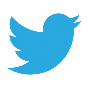 Follow us on Twitter: 
@educationgovuk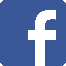 Like us on Facebook: 
facebook.com/educationgovuk